SRIKUMAR VAIDYANATHANSrikumar Srikumar.30658@2freemail.com  Manager - Finance PROFESSIONAL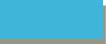 SKILLSFinancial Management & ControlFinancial Planning & AnalysisOffice Admin. &Staff ManagementFraud and Cost ControlWorking Capital ManagementAuditing and TaxationGAAP, Sarbanes Oxley & IFRSChange ManagementConsolidation and Corporate ReportingOBJECTIVESeeking Senior level assignments in Finance Operations with an organisation of high repute.SUMMARYA highly motivated and certified Management Accountant with an experience of more than 30 years.Currently associated with Homewide LLC Dubai, UAE as Finance & Accounts Manager.Completed MBA from California West University USACompleted CMA from The Institute of Certified Management Accountants, Australia.Completed B. Com., University of Gandhi, Kottayam, India.Skilled in numerous financial and accounting fields, including: preparing annual budgets, monitoring key accounts and credit control.Adept in developing tools to monitor various MIS and executing standard costing to assist in decision making.Having the ability to handle complex assignments effectively & possessing the confidence to work as part of a team or independently.Backed by solid credentials and proficiencies in Generally Accepted Accounting Principles (GAAP) as well as MS Office Suite, Oracle, JDE, SAP, Accpac 5.2 ERP accounting package, AS400 ERP System, Hyperion management reporting.An analytical thinker with excellent communication reasoning, problem-solving and interpersonal skills.Linked In Profile -EMPLOYMENTMohamed Hareb Al Otaiba Group – Homewide LLC, Dubai UAE - Mar15 - Till Now Finance & Accounts ManagerReporting and working closely with General Manager on business issues.Lead the financial planning of the business plan/updates/latest thinking, encompassing the preparation, consolidation & review of the detailed financial analysis.Actively contribute to commercial decision-makingLong term strategic and short term business planningBudget planning and controllingBusiness performance monitoring and analysisImprove cash flow and working capital managementUnderstand and optimize stock holdingHighlightsDesignated as a key member of Management.Implemented tools for monitoring specific performance managementBusiness Development proposals, reinvestment plansImproved reporting system with the development of new financial reporting tools, process improvement.2010-20122010-2012SRIKUMAR VAIDYANATHAN  TRAININGS/CONFE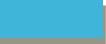 RENCES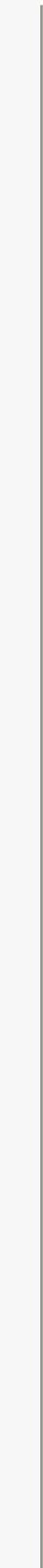 IFRS Training, ICAI, Dubai, UAELominger CompetenciesPerformance Management, Leadership Workshops, Hiring and Time ManagementControllers Conference in USA (twice), and Germany; SAP Implementation Conference in Germany & UK SCHOLASTIC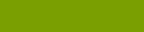 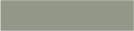 CGBA, The Institute of Certified Management Accountants, Australia in 2017MBA, California West University USA in 2016CMA, The Institute of Certified Management Accountants, Australia in 2011B. Com., University of Gandhi, Kottayam, India in 1986IFRS Certificate Course, Institute of Cost Accountants of India in 2012 PERSONAL DETAILS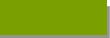 Date of Birth: Jan 20, 1966Languages	: English, Hindi, Tamil&MalayalamNationality	: Indian IT SKILLS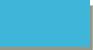 OrionOracleSAPHyperion –HFM Web ReportingJDE /Accpac 5.2 / AS400MS Office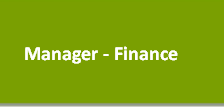 status.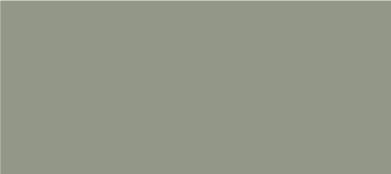 Managing the preparation of financial reports and maintaining all records associated with the financial department that includes but not limited to accounts payable and receivable, payroll and purchases.Developing and implementing objectives for the administrative and financial departments.Handling long-range financial planning that includes analysing the budget and forecasting future needs.Highlights	2010-2012Designated as a key member of Management.Improved reporting system with the development of new financial reporting tools.Emerson FZE, Dubai, UAE - June’08 to Jan’14Divisional Financial ControllerReported to VP & CFO of MEA region including the Divisional VP MEA and CFO.Accountable for Fisher Valves division with an annual turnover of USD 75 Million as well as managed a team of 150 employees.Oversaw all aspects of financial control; provided financial, commercial and strategic support to the business.Involved in Business Planning, Budget P&L, Balance sheet & liquidity planning as well asmotivating the team. Identified and developed controls and processes to ensure that all risks as well as opportunities are highlighted.HighlightsPlayed role of an integral team player in setting up plants in Dubai & Saudi Arabia.Successfully implemented Web based Order Funnel / Score Card / Book & Ship Management.Invensys Middle East, Dubai, United Arab Emirates - Oct’95 to Jun’08Assistant Finance ControllerReported to the group Finance Director; helped in planning budgets & strategic planning.Led and directed the consolidation of diverse divisions’ finances in the Middle East as well as performed assessment on the reliability and timeliness of each division’s financial reporting, forecasting, budget preparation and cash management.Reviewed operational results with guidance from Operations Director and Project Manager during meetings.HighlightsSuccessfully implemented SAP and Payroll Management System.Key member of management rigorously involved in routine discussion with Agents / JV.PREVIOUS ENGAGEMENTSCoca Cola Bottling Company, Jeddah KSA | Finance Supervisor | Jan’93 – Sep’95Videocon Int’l. Ltd., Bombay, India | Finance Executive |Aug’91 – Dec’92Masoneilan India Ltd. UB Group Company, Bombay, India | Accounts Officer |Dec’86 – Aug’91Manager - FinanceFinance ManagerFinance Manager2010- 20122010- 2012Reporting and working closely with MD on business issues by providing strategic planningReporting and working closely with MD on business issues by providing strategic planningReporting and working closely with MD on business issues by providing strategic planningand operational options.and operational options.and operational options.2010-2012Overseeing and managing annual budgets including revisions and reporting on the budgetOverseeing and managing annual budgets including revisions and reporting on the budgetOverseeing and managing annual budgets including revisions and reporting on the budget